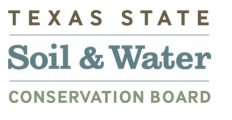 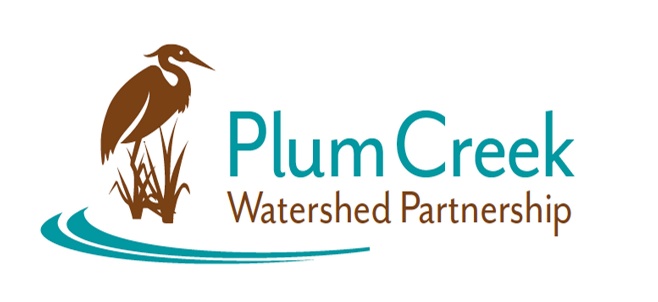 Plum Creek Watershed Partnership Steering Committee Meeting10 AM Virtual via Zoom Click here to join Zoom. Password: PlumCreekAgenda10:00	Welcome and Sign in 10:05	Introductions 10:10	Presentation Updates from Watershed CoordinatorOpportunities for Plum Creek with Dr. San Hwang, Texas State University 10:40	Updates from Steering Committee members 10:50	Discussion of Steering Committee working groups and members11:00	AdjournNext Meeting: December 2021TBA – Lockhart or Luling 